CGC1DIMme Wright								Nom: _________________________________La carte topographique – Le quadrillage militairePour se repérer sur une carte topographique, il faut consulter le quadrillage militaire de la carte.  Ce nom fait référence aux chiffres qui correspondent au quadrillage sur la carte.  On donne toujours les chiffres des lignes verticales d’abord (qui s’appellent les abscisses), et ensuite ceux des lignes horizontales (les ordonnées).  Attention!  Ceci est l’inverse de la latitude et la longitude! Nous allons commencer à quatre chiffres, mais en fait, chaque case peut être divisée en dixièmes si on veut être plus spécifique!Regardez la carte topographique ci-dessous et répondez aux questions suivantes.Que trouve-t-on dans les cases :7364 - _________________________________________________________7168 - _________________________________________________________6775 et 6875 - ___________________________________________________7373 - _________________________________________________________6970 - _________________________________________________________7467 - _________________________________________________________6866 - _________________________________________________________7470 - __________________________________________________________6573 - __________________________________________________________6565 - __________________________________________________________Maintenant, en partenaires, utilisant les références du quadrillage à six chiffres, quels signes conventionnels trouvez-vous à:735642 - ____________________________________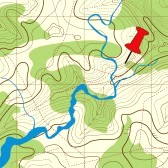 672659 - ____________________________________705755 - ____________________________________655666 - ____________________________________730692 - ____________________________________698711 - ____________________________________À vous!  Cherchez des signes conventionnels sur la carte et identifiez-les par la référence du quadrillage de six chiffres.   Échangez avec un autre paire! 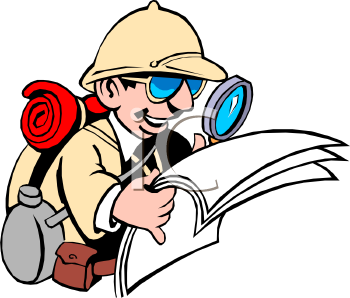 _____________ -  ________________________________ ____________ - ______________________________________________ - _________________________________